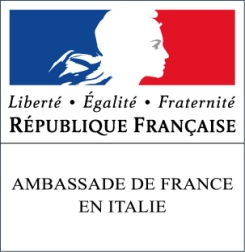 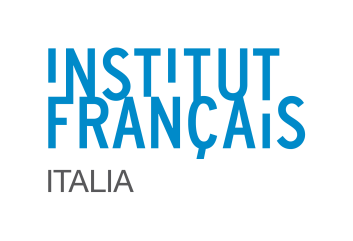 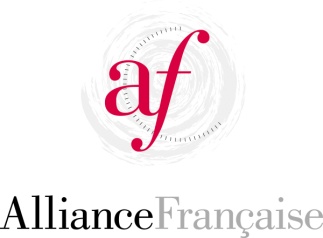 Le Alliances  Françaises di Bologna e San Marino-Rimini e l’ACIF di Forlì organizzano                                                                dal 3 al 5 marzo 2014des  «  JOURNÉES POUR LE FRANÇAIS »Seminari di formazione per docenti di lingua francese«Intégrer la théorie des Intelligences Multiples à son enseignement du français langue étrangère au collège et au lycée» in collaborazione conl’Institut français Italia – Ambasciata di Francia in ItaliaIl MIUR e l’Ufficio Scolastico Regionale Emilia Romagna la Delegazione Generale dell’Alliance Française in Italiala Federazione delle Alliances Françaises d’Italia			le edizioni Maison des langues, CLE International, Hachette FLE e Didier  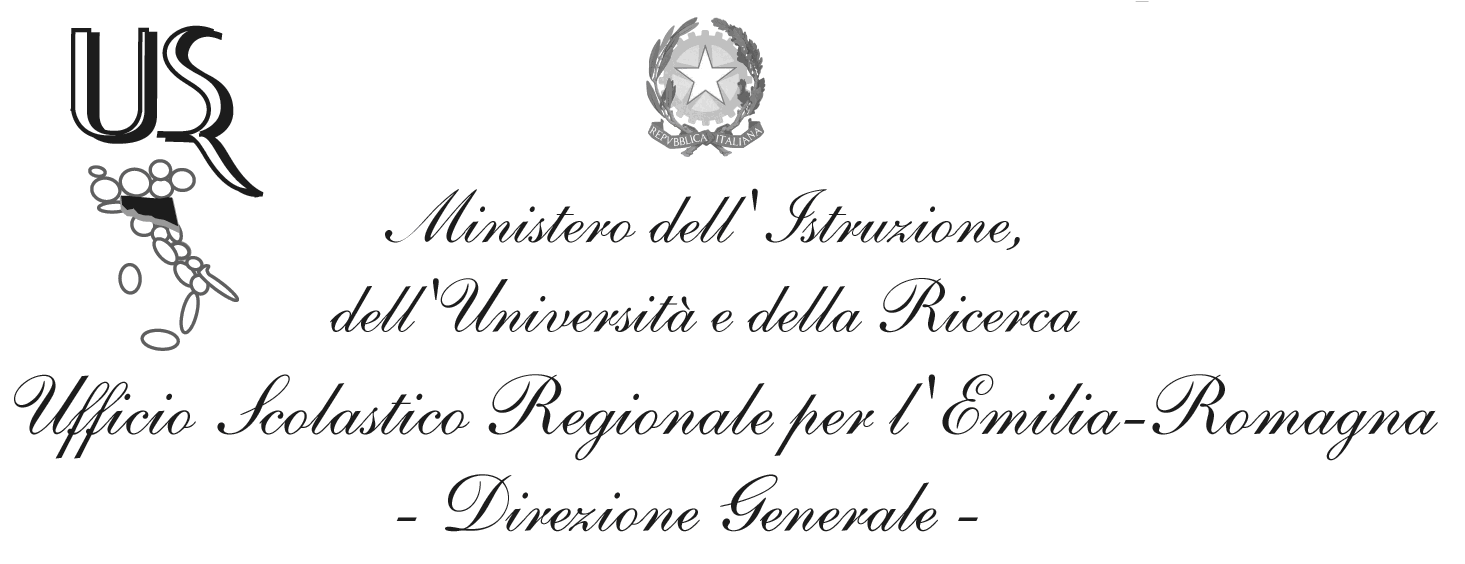 A Bologna,  il   5 marzo 2014Alliance Française di Bologna, via De’ Marchi 4Programma9.00 – 9.30	Accoglienza dei partecipanti e saluto della Prof.ssa Martine PAGAN, Direttrice dell' Alliance Française di Bologna, e del Dirigente delegato dell' Ufficio Scolastico Regionale per l'Emilia Romagna, Dott.  Bruno Di Palma9.30 – 11.00		Hugues Denisot (professeur formateur et auteur de méthodes)« Intégrer la théorie des Intelligences Multiples à son enseignement du français langue étrangère au collège et au lycée.» Quelles sont ces intelligences ? En quoi peuvent-elles participer à la motivation des élèves et à la réussite des apprentissages ? Comment les appliquer en classe de langue ? 11.00-11.30		Pausa11.30 – 13.00		Hugues DenisotContinuazione dell’atelier sur la théorie des Intelligences multiples13.00 – 14.30		Pausa pranzo14.30 –	15.45		Stefania Bartoccioni (déléguée pédagogique Edition Hachette)	« Motivation et nouvelles technologies en classe de FLE »16.00 – 17.15		Laure Patuano (déléguée pédagogique Edition Clé International)			« La vidéo en classe de FLE »17.15 – 17.30		Chiusura dei lavori e prospettive I docenti riceveranno gli attestati di partecipazione alla fine della giornataSi rammenta che l’Ambasciata di Francia/Institut français Italia (in qualità di ente culturale straniero) e la Federazione delle Alliances françaises d’Italia (decreto del 28-12-2010, prot.n. AOODGPER.114) sono soggetti qualificati e riconosciuti  per la formazione del personale della scuola (art. 1 comma 2 della Direttiva n.90/2003) e che, pertanto, i docenti che partecipano alle iniziative promosse e sostenute da tali enti hanno diritto all’esonero dal servizio, secondo le disposizioni vigenti.« JOURNÉE POUR LE FRANÇAIS »SEMINARI  DI FORMAZIONE per  DOCENTI DI LINGUA FRANCESE«Intégrer la théorie des Intelligences Multiples son enseignement du français langue étrangère au collège et au lycée»Bologna, il 5 marzo 2014                                                       organizzata in collaborazione conla Delegazione Generale dell’Alliance Française in Italiala Federazione delle Alliances Françaises d’ItaliaL’Institut français Italia – Ambasciata di Francia in ItaliaIl MIUR e l’Ufficio Scolastico Regionale Emilia RomagnaSCHEDA PARTECIPAZIONE SEMINARIO COGNOME: ……………………………………………………………………………………………………NOME: ………………………………………………………………………………………………………….TEL. .………………………………………EMAIL. …………………………………………………………..Tipo-Denominazione  SCUOLA: ………………………………………………………………………………..TEL. ……………………………………… EMAIL. ……………………………………………………………DIRIGENTE SCOLASTICO        :  ………………………………………………………………………………….                     Indicare se si intende partecipare ai laboratori pomeridiani in programma  :        ▪    SI      □               ▪    NO    □           Si prega di inviare la scheda di partecipazione entro il 28 febbraio tramite fax al 051 332850 o posta elettronica all’Alliance Française di Bologna: segreteria@afbologna.it         Data……………………………                               Firma ………………………………………….Si rammenta che l’Ambasciata di Francia/Institut français Italia (in qualità di ente culturale straniero) e la Federazione delle Alliances françaises d’Italia (decreto del 28-12-2010, prot.n. AOODGPER.114) sono soggetti qualificati e riconosciuti  per la formazione del personale della scuola (art. 1 comma 2 della Direttiva n.90/2003) e che, pertanto, i docenti che partecipano alle iniziative promosse e sostenute da tali enti hanno diritto all’esonero dal servizio, secondo le disposizioni vigenti.